Publicado en Madrid el 23/01/2018 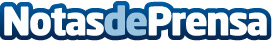 Cosmética Natural Casera Shop presenta los beneficios del aceite de almendras dulcesGracias a su gran versatilidad de uso, el aceite de almendras dulces se ha convertido en la actualidad en uno de los productos más demandados de la cosmética naturalDatos de contacto:Cosmética Natural Casera ShopNota de prensa publicada en: https://www.notasdeprensa.es/cosmetica-natural-casera-shop-presenta-los Categorias: Consumo Belleza http://www.notasdeprensa.es